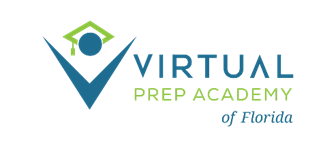 GOVERNING BOARD MEETING MINUTESSeptember 19, 2023- 2:00 pm ETAGENDACall to Order – S. Johns at 2:02pm ETRoll Call- S. Johns and L. Fuhrmeister present, J. Parker absentRoutine Business- S. JohnsApproval of Agenda- S. Johns asks to make a change to the agenda to remove invoice payments to ACCEL due not having all board members present. L. Fuhrmeister motions, S. Johns seconded; motion carried unanimouslyApproval of 8/17/23 Board Meeting minutes-- L. Fuhrmeister motions, S. Johns seconded; motion carried unanimouslyInformation ItemsState of the School Report – B. Santiago and M. Stokke LarsonM. Larson provided an update on I-Ready results, sharing 75% of students are Below Grade Level in Reading and 88% are below grade level in math. Next steps will be small group instruction, MTSS has started with a roll out of 9/22 at PD, Bi-weekly teacher data meetings, and instructional coaching with School Mint.B. Santiago provided an update on students with disabilities (SWD) and English Language Learners (ELLs). Currently determining number of students with disabilities and determining services. The student success team has grown with a new counselor and a new success coach to accommodate student growth. They have started the Along program and held an Along PD. B. Santiago also shared upcoming events including parent nights, a newsletter, a schoolwide open house, voting for a school mascot, and upcoming Possip surveys. Finally, B. Santiago, M. Larson, and A. Pennington will be participating in FL CLASS, a school leader training provided by the Florida Department of Education that will take place all year. Marketing and Enrollment Update- B. Santiago reviewed current student enrollment numbers. 685 students enrolled, 298 applications awaiting verification of required documents, 3194 applications started, and 11520 leads.  Additionally online marketing assets and a heat map of where students were located around the state were shared.Financial Updates – E. DePersis & S. Narcisse presented and reviewed the preliminary budget for September and a condensed forecast for the rest of the year, conservative on student enrollment. Action ItemsApproval of Invoices- struck from the agenda- no action takenApproval of Teacher Salary Increase Allocation – S. Johns motions, L. Fuhrmeister seconds, motion approved unanimouslyApproval of Governing Board Parental Representative- S. Johns motions, L. Fuhrmeister seconds, motion approved unanimouslyApproval of Out-of-Field Waivers for Teachers- S. Johns motions, L. Fuhrmeister seconds, motion approved unanimouslyApproval of Family Reunification Plan- S. Johns motions, L. Fuhrmeister seconds, motion approved unanimouslyApproval of Extreme Weather Policy- S. Johns motions, L. Fuhrmeister seconds, motion approved unanimouslyAdditional Comments from the BoardNext board meeting date: tentatively October 19, 2023- discussion regarding timing of the meeting; may need to be changed for all board members to attend and because of the charter conference in Orlando 18th-20th. Date will be solidified by B. Santiago after reaching out to all board members.Public Comment- no comments from members of the public.Adjournment- S. Johns adjourned the meeting at 2:44pm.